FEUILLE DE DECLARATION D’UNE EPREUVE OFFICIELLE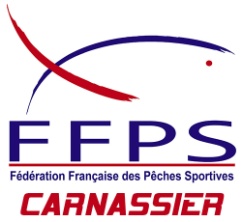 Date : _ _ / _ _  / 20 _ _                                     Lieu : _ _ _ _ _ _ _ _ _ _ _ _ _ _ _ _ _ _ _ _ _ _ _ Manche : Univers : Bateaux  Float  Silure  ( rayer les mentions inutiles)Niveau : Challenger :  Pro Elite : Coupe de France : National (rayer les mentions inutiles)Composition du Jury :     Arbitre officiel : _ _ _ _ _ _ _ _ _ _ _ _ _ _ _ _ __ _      Membres du jury :                                 Représentant Fédéral : _ _ _ _ _ _ _ _ _ _ _ 1 : _ _ _ _ _ _ _ _ _ _ _ _ _ _ _ _                                   2 : _ _ _ _ _ _ _ _ _ _ _ _ _ _ _ _     3 : _ _ _ _ _ _ _ _ _ _ _ _ _ _ _ _******************************************************************************Problèmes rencontrés :****************************************************************************** Sanctions :    Avertissements : (inscrire la composition des équipages et le motif si nécessaire)******************************************************************************Cartons Jaune : (inscrire la composition des équipages et le motif si nécessaire) ******************************************************************************Cartons Rouge : (inscrire la composition des équipages et le motif si nécessaire)  Signatures :  Le responsable de l’Epreuve :  L’Arbitre :                        Le représentant Fédéral : Membres du jury (facultatif) :NomsPrénomsNum licenceclubtelSignature1234567891011121314151617181920212223242526272829303132333435363738394041424344454647484950